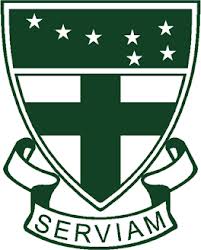 KATOLIČKA OSNOVNA ŠKOLA SVETE URŠULEUršulinska 1, 42000 VaraždinTel: 042/200-437, E-mail: ured@os-svete-ursule.skole.hrKLASA: 602-02/24-09/01URBROJ: 2186-166-24-01OBAVIJEST KANDIDATIMA O REZULTATIMA NATJEČAJAobjavljenog u vremenu od 11.12 do 19.12.2023. godineNa radno mjesto učitelja/ice tjelesne i zdravstvene kulture  na određeno, nepuno radno vrijeme, 32 sata tjedno, izabran je Hrvoje Žimbrek, magistar kineziologije.